Introduction to Particle AcceleratorsTUTORIAL 4 QUESTIONS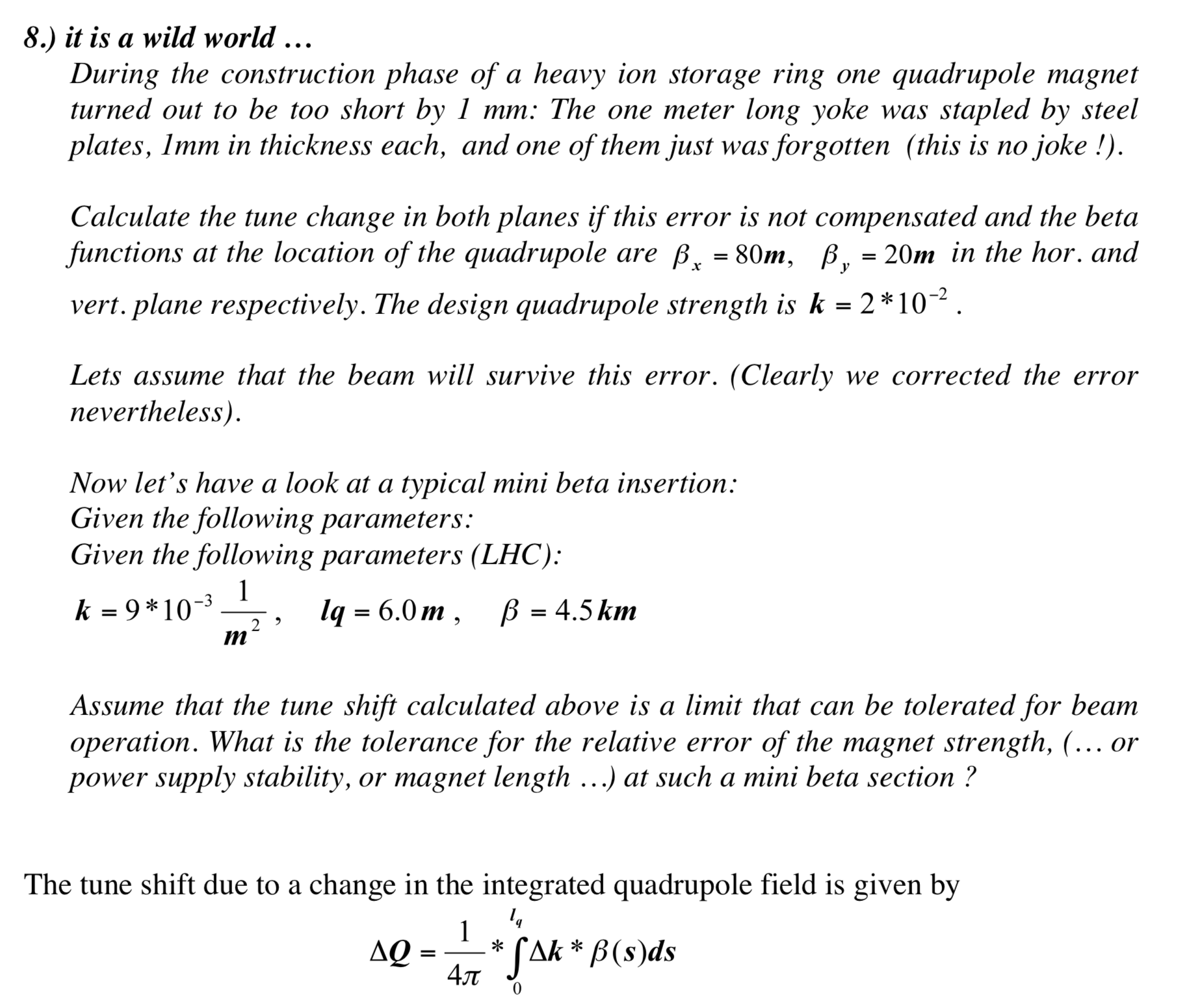 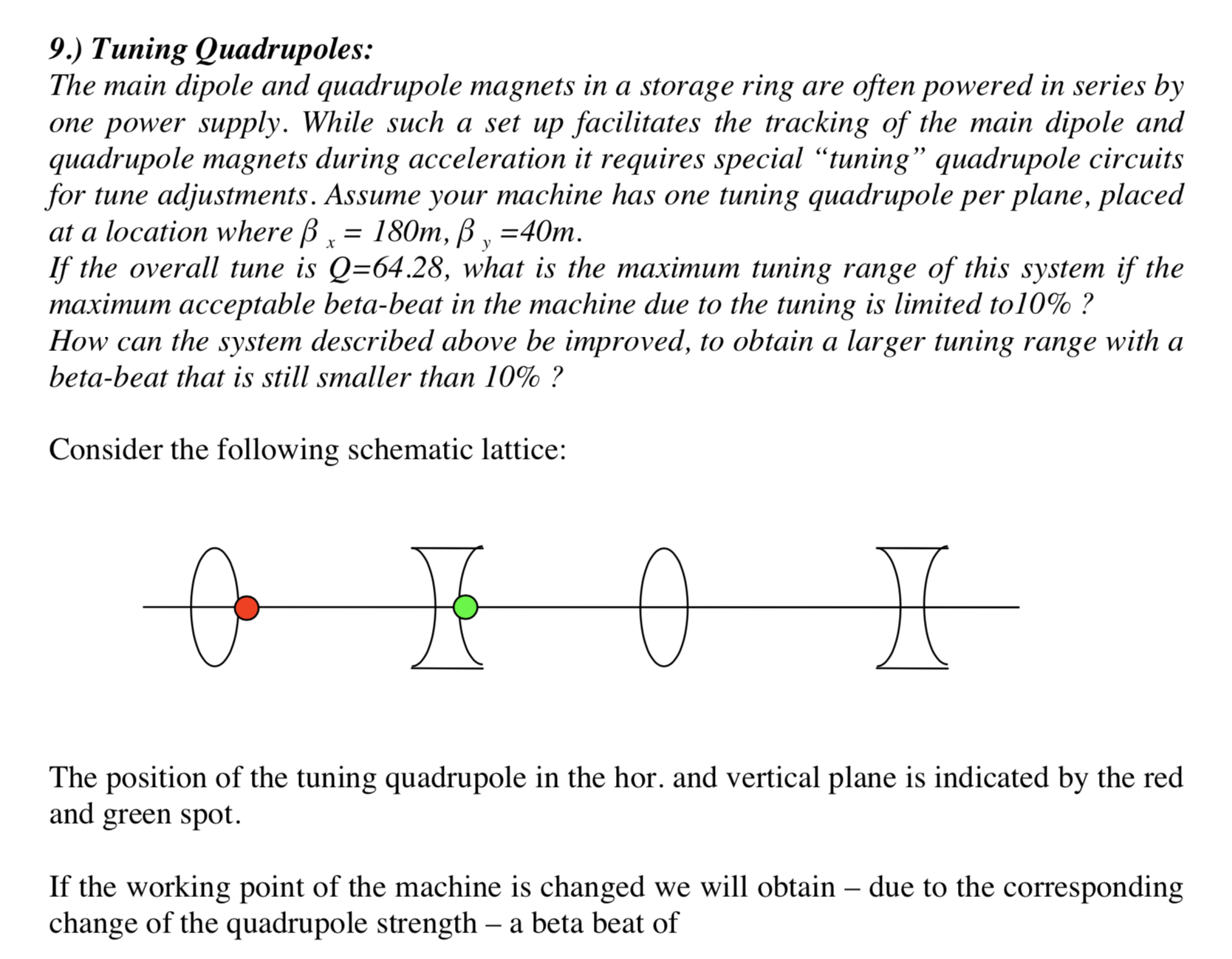 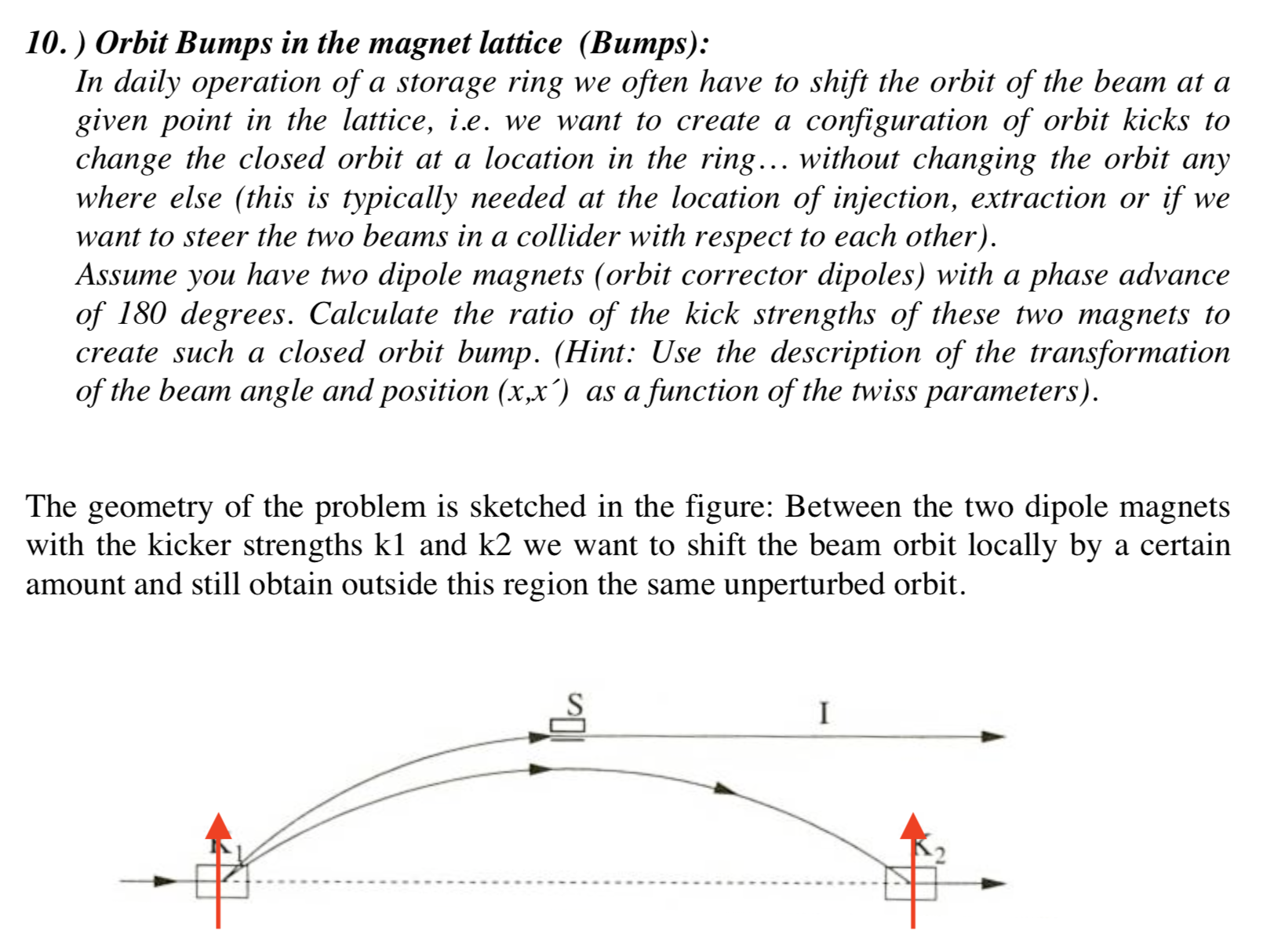 